DECLARAÇÃO DE RESPONSABILIDADE E TRANSFERÊNCIA DE DIREITOS AUTORAISTítulo do manuscrito: ANÁLISE MOTORA DE CRIANÇAS COM DEFICIÊNCIA INTELECTUALDeclaração de responsabilidade:Certifico minha participação no trabalho acima intitulado e torno pública minha responsabilidade por seu conteúdo. Certifico que não omiti quaisquer acordos com pessoas, entidades ou companhias que possam ter interesse na publicação deste artigo. Certifico que o manuscrito representa um trabalho original e que nem este ou qualquer outro trabalho de minha autoria, em parte ou na íntegra, com conteúdo substancialmente similar, foi publicado ou enviado a outra revista, seja no formato impresso ou no eletrônico, exceto o descrito em anexo.2. Transferência de Direitos AutoraisDeclaro que, em caso de aceitação do artigo, à Revista Brasileira de Ciências da Saúde passará a ter os direitos autorais a ele referentes, que se tornarão propriedade exclusiva da Revista, sendo vedada a reprodução total ou parcial sem o competente agradecimento à Revista.3. Conflito de interesses
Declaramos não ter conflitos de interesses em relação ao presente artigo.Recife, 20 de novembro de 2014.SILVA, José Josivan da JÚNIOR, José Roberto Barbosa da Silva PERRIER-MELO, Raphael JoséBRITO-GOMES, Jorge Luiz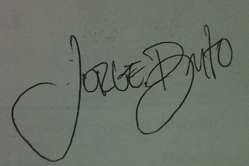 COSTA, Manoel da Cunha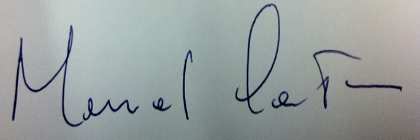 COSTA, Keyla Brandão 